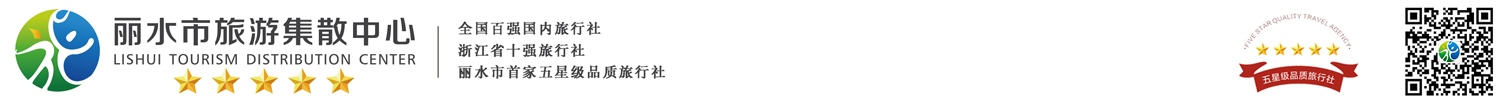 【云南红】昆明 大理 丽江双飞一动六日行程单行程安排费用说明购物点其他说明产品编号454607出发地全国联运目的地行程天数6去程交通飞机返程交通飞机参考航班无无无无无产品亮点行程特色：行程特色：行程特色：行程特色：行程特色：D1D1行程详情丽水-温州机场-昆明用餐早餐：X     午餐：X     晚餐：X   住宿昆明D2D2行程详情昆明—石林（110公里，车程约2小时）—楚雄（260公里，车程约4小时）用餐早餐：√     午餐：√     晚餐：√   住宿楚雄D3D3行程详情楚雄—大理（180公里，车程约3.5小时）—大理或丽江用餐早餐：√     午餐：√     晚餐：√   住宿大理/丽江D4D4行程详情大理—丽江（190公里，车程约3小时）用餐早餐：√     午餐：√     晚餐：√   住宿丽江D5D5行程详情丽江—昆明（动车约3.5小时）用餐早餐：√     午餐：√     晚餐：X   住宿昆明D6D6行程详情一天：早餐后前往参观【游客集散中心】（备注：回程航班为11:30分以前的因时间关系无法安排游客集散中心），适时乘车至机场，搭乘指定航班飞回温州龙湾机场，抵达后乘坐大巴返回丽水，结束行程。用餐早餐：√     午餐：X     晚餐：X   住宿无费用包含1、交通：往返团队折扣机票；大理-昆明动车票二等座；丽水-温州龙湾机场往返接送及当地全程空调旅游车（确保一人一正座）；1、交通：往返团队折扣机票；大理-昆明动车票二等座；丽水-温州龙湾机场往返接送及当地全程空调旅游车（确保一人一正座）；1、交通：往返团队折扣机票；大理-昆明动车票二等座；丽水-温州龙湾机场往返接送及当地全程空调旅游车（确保一人一正座）；费用不包含1、不含单房差费用；1、不含单房差费用；1、不含单房差费用；项目类型描述停留时间参考价格购物：全程安排3家购物店及参观点（自愿消费，行程中餐厅、景点、及周边的商店、摊贩购物，均不属于旅行社安排的购物店场所，请根据个人需求谨慎购买）。云南民族手工艺体验馆（翡翠店，参观时间约1.5小时）、国家宝藏馆（黄龙玉及翡翠店，参观时间约1.5小时）、散客集散中心（参观时间约1.5小时）。温馨提示1、收客要求：26-60岁浙江出港客人，单批10人，1带1正常；保险信息特别告知：按《中华人民共和国旅游法》第五十七条及本公司的规定，游客出团前应当与本公司签订完毕旅游合同。未签订旅游合同的，本公司保留单方面终止服务的权利。签字即表示游客已仔细阅读并完全理解本旅游行程单中各个组成部分的内容及含义，并完全同意本条约定的双方的权利和义务。